PRAKATAAlhamdulilllah, Terima kasih kepada rakan-rakan guru dan team sumberpendidikan kerana menyediakan RPT 2023/2024 untuk kegunaan guru-guru di Malaysia.
Muaturun Percuma…
 **DILARANG UNTUK MENGAMBIL SEBARANG BENTUK DAN JENIS KEUNTUNGAN DARIPADA PIHAK KAMI DAN WEB INI SAMA ADA SECARA LANGSUNG ATAU TIDAK LANGSUNG.**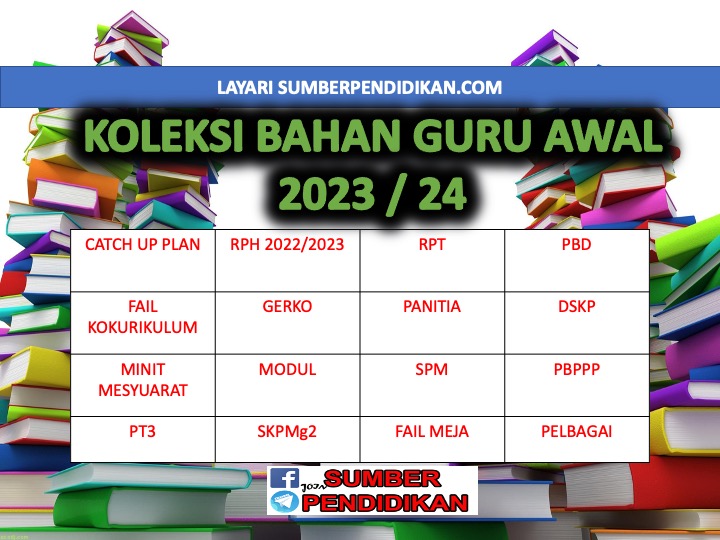 RANCANGAN PENGAJARAN TAHUNAN MATEMATIK TAMBAHAN TINGKATAN 52023/2024MINGGUSTANDARD KANDUNGANSTANDARD PEMBELAJARANCATATANMINGGU 1KUMPULAN A19 Mac – 23 Mac 2024KUMPULAN B20 Mac – 24 Mac 20241.1 Radian 1.1.1 Membuat perkaitan antara ukuran sudut dalam radian dengan darjahMINGGU 2KUMPULAN A26 Mac – 30 Mac 2023KUMPULAN B27 Mac – 31 Mac 20231.2 PanjangLengkokSuatu Bulatan1.2.1 Menentukan(i) panjang lengkok,(ii) jejari, dan(iii) sudut tercangkum di pusat bulatan.1.2.2 Menentukan perimeter tembereng suatu bulatan.1.2.3 Menyelesaikan masalah yang melibatkan panjang lengkok.MINGGU 3KUMPULAN A2 April – 6 April 2023KUMPULAN B3 April – 7 April 20231.3 Luas Sektor Suatu BulatanMurid boleh:1.3.1 Menentukan(i) luas sektor,(ii) jejari, dan(iii) sudut tercangkum di pusat bulatan.1.3.2 Menentukan luas tembereng suatu bulatan.1.3.3 Menyelesaikan masalah yang melibatkan luas sektor.MINGGU 4KUMPULAN A9 April – 13 April 2023KUMPULAN B10 April – 14 April 20231.4 AplikasiSukatan Membulat1.4.1 Menyelesaikan masalah yang melibatkan sukatan membulat.MINGGU 5KUMPULAN A16 April – 20 AprilKUMPULAN B17 April – 21 April2.1 Had dan Hubungannya dengan Pembezaan2.1.1 Menyiasat dan menentukan nilai had suatu fungsi apabila pemboleh ubah menghampiri sifar.2.1.2 Menentukan terbitan pertama suatu fungsi f(x)melalui pembezaan dengan prinsip pertama.KUMPULAN A23 April – 27 April 2023KUMPULAN B24 April – 28 April 2023Cuti Pertengahan Penggal 1MINGGU 6KUMPULAN A30 April – 4 Mei 2023KUMPULAN B1 Mei – 5 Mei 20232.2 Pembezaan Peringkat Pertama.2.1 Menerbitkan rumus terbitan pertama secaraninduktif bagi fungsi y  ax , a pemalar dan ninteger.2.2.2 Menentukan terbitan pertama bagi suatu fungsi algebra.2.2.3 Menentukan terbitan pertama fungsi gubahan.2.2.4 Menentukan terbitan pertama bagi suatu fungsi yang melibatkan hasil darab dan hasil bahagi ungkapan algebra.MINGGU 7KUMPULAN A7 Mei – 11 Mei 2023KUMPULAN B8 Mei – 12 Mei 20232.3 Pembezaan Peringkat Kedua2.3.1 Menentukan terbitan kedua bagi fungsi algebra.MINGGU 8KUMPULAN A14 Mei – 18 Mei 2023KUMPULAN B15 Mei – 19 Mei 20232.4 Aplikasi Pembezaan2.4.1 Mentafsir kecerunan tangen kepada satu lengkung pada titik-titik yang berlainan.2.4.2 Menentukan persamaan tangen dan normal kepada satu lengkung pada suatu titik.2.4.3 Menyelesaikan masalah yang melibatkan tangen dan normal.2.4.4 Menentukan titik pusingan dan menghuraikan sifat titik pusingan tersebut.MINGGU 9KUMPULAN A21 Mei – 25 Mei 2023KUMPULAN B22 Mei – 26 Mei 20232.4.5 Menyelesaikan masalah yang melibatkan nilai maksimum dan nilai minimum serta mentafsir penyelesaian tersebut.2.4.6 Mentafsir dan menentukan kadar perubahan bagi kuantiti yang terhubung.2.4.7 Menyelesaikan masalah yang melibatkan kadar perubahan bagi kuantiti yang terhubung dan mentafsir penyelesaian tersebut.2.4.8 Mentafsir dan menentukan perubahan kecil dan penghampiran suatu kuantiti.2.4.9 Menyelesaikan masalah yang melibatkan perubahan kecil dan penghampiran suatu kuantiti.KUMPULAN A28 Mei – 1 Jun 2023KUMPULAN B29 Mei – 2 Jun 2023Cuti Penggal 1MINGGU 10KUMPULAN A4 Jun – 8 Jun 2023KUMPULAN B5 Jun – 9 Jun 20233.1 PengamiranSebagai SongsanganPembezaan3.1.1 Menjelaskan perkaitan antara pembezaan dan pengamiran.MINGGU 11KUMPULAN A11 Jun – 15 Jun 2023KUMPULAN B12 Jun – 16 Jun 2023Cuti Penggal 1MINGGU 12KUMPULAN A18  – 22 Jun 2023KUMPULAN B19  – 23 Jun 20233.2 KamiranTakTentu.2.1 Menerbitkan rumus kamiran tak tentu secara induktif.3.2.2 Menentukan kamiran tak tentu bagi fungsi algebra.3.2.3 Menentukan kamiran tak tentu bagi fungsi berbentuk (𝑎𝑥 + 𝑏)𝑛, dengan keadaan a dan b ialah pemalar, n integer dan n  –1.3.2.4 Menentukan persamaan lengkung daripada fungsi kecerunan.MINGGU 13KUMPULAN A25 Jun – 29 Jun 2023KUMPULAN B26 Jun – 30 Jun 20233.3 Kamiran Tentu3.3.1 Menentukan nilai kamiran tentu bagi fungsi algebra.3.3.2 Menyiasat dan menerangkan perkaitan antara had bagi hasil tambah luas segi empat tepat dengan luas di bawah suatu lengkung.3.3.3 Menentukan luas suatu rantau.3.3.4 Menyiasat dan menerangkan perkaitan antara had bagi hasil tambah isi padu silinder dengan isi padu janaan daripada kisaran suatu rantau.MINGGU 14KUMPULAN A2 Julai – 6 Julai 2023KUMPULAN B3 Julai – 7 Julai 20233.3.5 Menentukan isi padu janaan bagi suatu rantau yang dikisarkan pada paksi-x atau paksi-y.MINGGU 15KUMPULAN A9 Julai – 13 Julai 2023KUMPULAN B10 Julai – 14 Julai 20233.4 Aplikasi Pengamiran3.4.2 Menyelesaikan masalah yang melibatkan pengamiran.MINGGU 16KUMPULAN A16 Julai – 20 Julai 2023KUMPULAN B17 Julai – 21 Julai 20234.1 Pilih Atur4.1.1 Menyiasat dan membuat generalisasi tentang petua pendaraban.4.1.2 Menentukan bilangan pilih atur bagi: (i) n objek yang berbeza.(ii) n objek yang berbeza diambil r objek pada satu masa.(iii) n objek yang melibatkan objek secaman.4.1.3 Menyelesaikanmasalahyangmelibatkanpilih atur dengan syarat tertentu.MINGGU 17KUMPULAN A23 Julai – 27 Julai 2023KUMPULAN B24 Julai – 28 Julai 20234.2 Gabungan4.2.1 Membanding beza pilih atur dan gabungan.4.2.2 Menentukan bilangan gabungan r objek dipilih daripada n objek yang berbeza pada satu masa.4.2.3 Menyelesaikan masalah yang melibatkan gabungan dengan syarat tertentu.MINGGU 18KUMPULAN A30 Julai – 3 Ogos 2023KUMPULAN B31 Julai – 4 Ogos 20235.1 Pemboleh Ubah Rawak5.1.1 Menjelaskan maksud pemboleh ubah rawak.5.1.2 Membanding dan membeza pemboleh ubah rawak diskret dan pemboleh ubah rawak selanjar.MINGGU 19KUMPULAN A6 Ogos – 10 Ogos 2023KUMPULAN B7 Ogos – 11 Ogos 20235.1.3 Menerangkan maksud taburan kebarangkalian pemboleh ubah rawak diskret.5.1.4 Membina jadual dan melukis graf taburan kebarangkalian pemboleh ubah rawak diskret.MINGGU 20KUMPULAN A13 Ogos – 17 Ogos 2023KUMPULAN B14 Ogos – 18 Ogos 20235.2 Taburan Binomial5.2.1 Menerangkan maksud taburan binomial.5.2.2 Menentukan kebarangkalian suatu peristiwa bagi taburan binomial.5.2.3 Mentafsir maklumat, membina jadual dan melukis graf taburan binomial.MINGGU 21KUMPULAN A20 Ogos – 24 Ogos 2023KUMPULAN B21 Ogos – 25 Ogos 2023KUMPULAN A27 Ogos –  31 Ogos 2023KUMPULAN B28 Ogos –  1 Sept 2023Cuti Penggal 2MINGGU 22KUMPULAN A3 Sept – 7 Sept 2023KUMPULAN B4 Sept – 8 Sept 20235.2.4 Menentukan dan menerangkan nilai min, varians dan sisihan piawai bagi suatu taburan binomial.5.2.5 Menyelesaikan masalah yang melibatkan taburan binomial.MINGGU 23KUMPULAN A10 Sept – 14 Sept 2023KUMPULAN B11 Sept – 15 Sept 20235.3 Taburan Normal5.3.1 Menyiasat dan menerangkan ciri-ciri graf taburan normal.5.3.2 Menerangkan maksud taburan normal piawai.5.3.3 Menentukan dan mentafsir skor piawai, Z.5.3.4 Menentukan kebarangkalian suatuperistiwa bagi taburan normal.5.3.5 Menyelesaikan masalah yang melibatkan taburan normal.MINGGU 24KUMPULAN A17 Sept –  21 Sept 2023KUMPULAN B18 Sept –  22 Sept 20236.1 SudutPositifdanSudut Negatif6.1.1 Mewakilkan sudut positif dan sudut negatif dalam satah Cartes.MINGGU 25KUMPULAN A24 Sept – 28 Sept 2023KUMPULAN B25 Sept – 29 Sept 20236.2 NisbahTrigonometri bagi Sebarang Sudut6.2.1 Membuat perkaitan antara sekan, kosekan dan kotangen dengan sinus, kosinus dan tangen bagi sebarang sudut dalam satah Cartes.6.2.2 Menentukan nilai nisbah trigonometri bagi sebarang sudut.MINGGU 26KUMPULAN A1 Oktober – 5 Oktober 2023KUMPULAN B2 Oktober – 6 Oktober 20236.3 GrafFungsiSinus, Kosinus dan TangenMurid boleh:6.3.1 Melukis dan melakar graf fungsi trigonometri:(i) y=asinbx+c (ii) y=akosbx+c (iii) y=atanbx+cdengan a, b dan c ialah pemalar dan b > 0.6.3.2 Menyelesaikan persamaan trigonometri dengan kaedah graf.MINGGU 27KUMPULAN A8 Oktober – 12 Oktober 2023KUMPULAN B9 Oktober – 13 Oktober 20236.4 Identiti Asas6.4.1 Menerbitkan identiti asas:(i) sin2𝐴+kos2𝐴=1 (ii) 1+tan2𝐴=sek2𝐴 (iii) 1+kot2𝐴=kosek2𝐴6.4.2 Membuktikan identiti trigonometri menggunakan identiti asas.MINGGU 28KUMPULAN A15 Oktober – 19 Oktober 2023KUMPULAN B16 Oktober – 20 Oktober 20236.5 RumusSudutMajmuk dan Rumus SudutBerganda6.5.1 Membuktikan identiti trigonometri dengan menggunakan rumus sudut majmuk bagi sin (A  B), kos (A  B) dan tan (A  B).6.5.2 Menerbitkan rumus sudut berganda bagi sin 2𝐴, kos 2𝐴 dan tan 2𝐴.6.5.3 Membuktikan identiti trigonometri dengan menggunakan rumus sudut berganda.MINGGU 29KUMPULAN A22 Oktober – 26 Oktober 2023KUMPULAN B23 Oktober – 27 Oktober 20236.6 AplikasiFungsi Trigonometri6.6.1 Menyelesaikan persamaan trigonometri.6.6.2 Menyelesaikan masalah yang melibatkan fungsi trigonometri.MINGGU 30KUMPULAN A29 Oktober – 2 November 2023KUMPULAN B30 Oktober – 3 November 20237.1 ModelPengaturcaraan Linear7.1.1 Membentuk model matematik bagi suatu situasi berdasarkan kekangan yang diberi dan seterusnya mewakilkan model tersebut secara grafik.MINGGU 31KUMPULAN A5 November – 9 November 2023KUMPULAN B6 November – 10 November 20237.2 Aplikasi Pengaturcaraan Linear7.2.1 Menyelesaikan masalah yang melibatkan pengaturcaraan linear secara graf.MINGGU 32KUMPULAN A12 November –16 November 2023KUMPULAN B13 November –17 November 20238.1 Sesaran, Halaju dan Pecutan sebagai Fungsi Masa8.1.1 Memerihalkan dan menentukan sesaran seketika, halaju seketika dan pecutan seketika suatu zarah.8.1.2 Menentukan jumlah jarak yang dilalui oleh suatu zarah dalam suatu tempoh masa tertentu.MINGGU 33KUMPULAN A19 November – 23 November 2023KUMPULAN B20 November – 24 November 20238.2 Pembezaan dalam Kinematik GerakanLinear8.2.1 Menghubung kait antara fungsi sesaran, fungsi halaju dan fungsi pecutan.8.2.2 Menentukan dan mentafsir halaju seketika suatu zarah daripada fungsi sesaran.8.2.3 Menentukan dan mentafsir pecutan seketika suatu zarah daripada fungsi halaju dan fungsi sesaran.MINGGU 34KUMPULAN A26 November – 30 November 2023KUMPULAN B27 November –  1 Disember 20238.3 Pengamirandalam Kinematik Gerakan Linear8.3.1 Menentukan dan mentafsir halaju seketika suatu zarah daripada fungsi pecutan.8.3.2 Menentukan dan mentafsir sesaran seketika suatu zarah daripada fungsi halaju dan fungsi pecutan.MINGGU 35KUMPULAN A3 Disember – 7 Disember 2023KUMPULAN B4 Disember – 8 Disember 20238.4 Aplikasi Kinematik Gerakan Linear8.4.1 Menyelesaikan masalah kinematik gerakan linear yang melibatkan pembezaan dan pengamiran.MINGGU 36KUMPULAN A10 Disember – 14 Disember 2023KUMPULAN B11 Disember – 15 Disember 2023KUMPULAN A17 Disember – 21 Disember 2023KUMPULAN B18 Disember – 22 Disember 2023Cuti Penggal 3KUMPULAN A24 Disember – 28 Disember 2023KUMPULAN B25 Disember – 29 Disember 2023Cuti Penggal 3MINGGU 37KUMPULAN A31 Disember –4 Januari 2024KUMPULAN B1 Januari –5 Januari 2024MINGGU 38KUMPULAN A7 Januari – 11 Januari 2024KUMPULAN B8 Januari – 12 Januari 2024MINGGU 39KUMPULAN A14 Januari – 18 Januari 2024KUMPULAN B15 Januari – 19 Januari 2024MINGGU 40KUMPULAN A21 Januari – 25 Januari 2024KUMPULAN B22 Januari – 26 Januari 2024MINGGU 41KUMPULAN A28 Januari – 1 Februari 2024KUMPULAN B29 Januari – 2 Februari 2024MINGGU 42KUMPULAN A4 Februari – 8 Februari 2024KUMPULAN B5 Februari – 9 Februari 2024